		Соглашение			О принятии согласованных технических правил Организации Объединенных Наций для колесных транспортных средств, предметов оборудования и частей, которые могут быть установлены и/или использованы на колесных транспортных средствах, и об условиях взаимного признания официальных утверждений, выдаваемых на основе этих правил Организации Объединенных Наций*(Пересмотр 3, включающий поправки, вступившие в силу 14 сентября 2017 года)_________		Добавление 43 – Правила № 44 ООН		Пересмотр 3 – Поправка 8Дополнение 15 к поправкам серии 04 − Дата вступления в силу: 28 мая 2019 года		Единообразные предписания, касающиеся официального утверждения удерживающих устройств для детей, находящихся
в механических транспортных средствах («детские удерживающие системы»)	Настоящий документ опубликован исключительно в информационных целях. Аутентичным и юридически обязательным текстом является документ ECE/TRANS/ WP.29/2018/131._________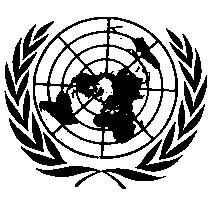 ОРГАНИЗАЦИЯ ОБЪЕДИНЕННЫХ НАЦИЙПункт 4.4 изменить следующим образом:«4.4	На видимой внутренней поверхности детского удерживающего устройства, установленного против направления движения (включая внутреннюю поверхность бокового крыла около головы ребенка), приблизительно в зоне нахождения головы ребенка должна быть прочно прикреплена изображенная ниже наклейка.Общие размеры наклейки должны составлять по крайней мере
120 мм х 60 мм либо соответствовать эквивалентной площади наклейки.Эта наклейка может быть скорректирована таким образом, чтобы ее схема отличалась от указанного примера; вместе с тем ее текстовое содержание должно соответствовать точным предписаниям. Кроме того, на наклейке не должно указываться никакой другой информации, если только ее не помещают за пределами четко обозначенного прямоугольника, имеющего по крайней мере общие размеры в соответствии с вышеизложенными требованиями. В отступление от вышеизложенного на наклейку может быть нанесен номер детали, штриховой код или аналогичный опознавательный знак, размеры которого должны составлять не более 8 мм x 35 мм либо соответствовать эквивалентной площади.Необходимо также обеспечить, чтобы не допускались никакие отклонения в отношении формы и направленности предусмотренной пиктограммы, а именно чтобы было запрещено использование любых нестандартных изображений предписанной пиктограммы,
за исключением руки с указательным пальцем и открытого буклета с буквой "i" на правой странице при условии, что они легко распознаваемы в качестве таковых.Незначительные отклонения в отношении толщины линий, печати наклейки и другие соответствующие производственные допуски приемлемы.Наклейка … любой конфигурации.		Рис. A
Предупреждающая наклейка…		Рис. B
Используемая пиктограмма в соответствии с ISO 2575:2004 – Z.01,
внешний диаметр которой должен составлять не менее 38 мм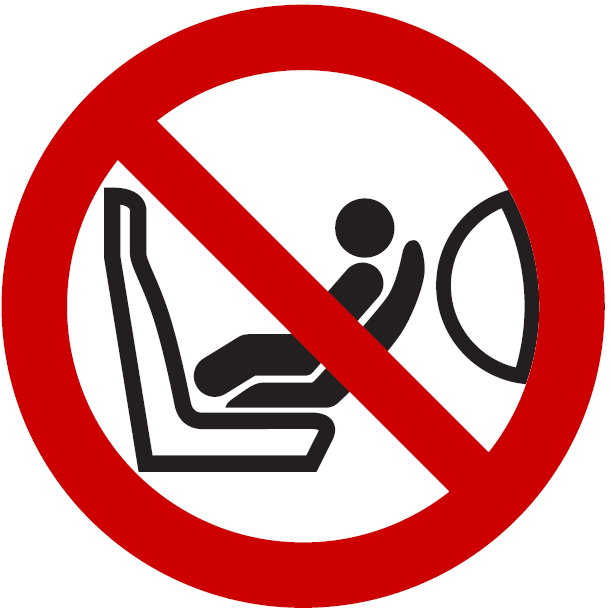 		Рис. C
Пиктограмма, указывающая на опасность срабатывания используемой подушки безопасности, размеры которой должны составлять 40 мм
по ширине и 28 мм по высоте или пропорционально превышать эти значения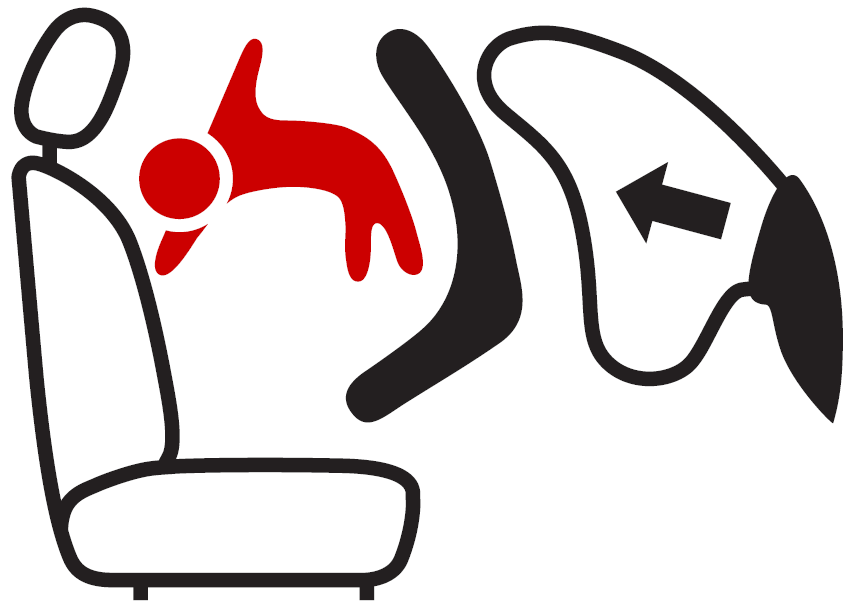 	»E/ECE/324/Rev.1/Add.43/Rev.3/Amend.8−E/ECE/TRANS/505/Rev.1/Add.43/Rev.3/Amend.8E/ECE/324/Rev.1/Add.43/Rev.3/Amend.8−E/ECE/TRANS/505/Rev.1/Add.43/Rev.3/Amend.8E/ECE/324/Rev.1/Add.43/Rev.3/Amend.8−E/ECE/TRANS/505/Rev.1/Add.43/Rev.3/Amend.824 June 2019